Домашнее задание для 4 ДОП, от 2.03.24.23.03. - контрольная работа (пробный экзамен);30.03. - устная контрольная работа (пробный экзамен).Подготовка к итоговому зачëту по "Сольфеджио".Билет 3.Номер 239На оценку играть мелодию номера на своëм инструменте или на ф-но, слушать звучание.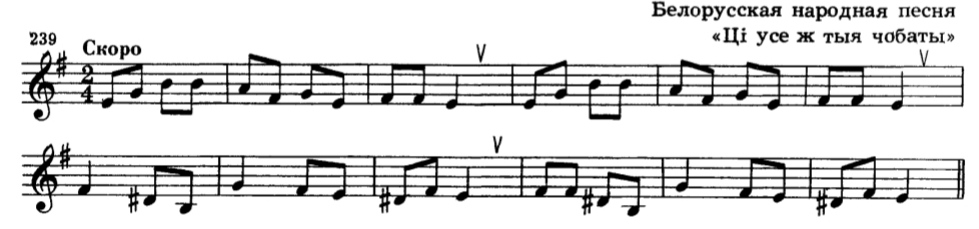 Билет 5.Самостоятельно письменно построить гамму и аккордовую цепочку из 2 и 3 задания в A-dur. 2. Построить гамму A-dur (н).3. Построить в этой тональности: T53-S64-D6-D65-T53. Я буду проверять на уроке, оценку в журнал! 